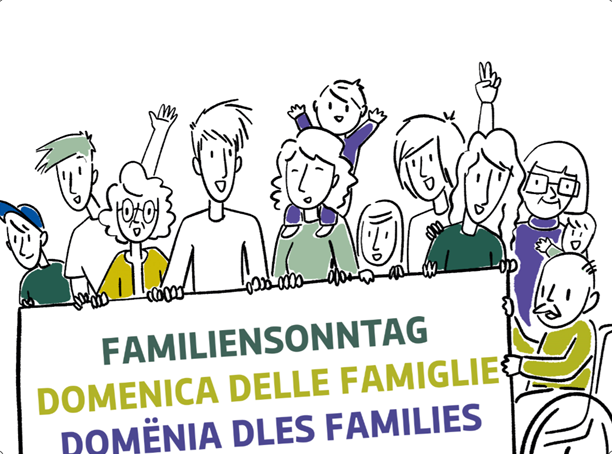 Testi: Per questa celebrazione si consiglia che un membro della famiglia coordini il tutto e legga parte dei testi (d’ora in avanti questa figura verrà definita come “guida”). Tutti gli altri ruoli possono essere distribuiti liberamente (ad esempio come lettori o lettrici). Distribuite in anticipo ai membri della famiglia i testi senza dimenticare di assegnarli anche ai bambini!È bene preparare i materiali prima della celebrazione e rivedere i vari momenti. Una preghiera comune ha bisogno di essere preparata - come un buon pasto ;)InizioGuida 
Ci siamo riuniti intorno al tavolo e confidiamo che Gesù è qui in mezzo a noi. Incominciamo la nostra celebrazione con il segno della croce e il canto:IntroduzioneChi vuole può mettere una pietra di vetro nell'acqua. PreghieraLettore/lettrice:
Chi siededel Signore
può riposare sua ombra.
Io mi rivolgo a Dio:
Tu sei il mio rifugio, la mia fortezza,
in te confido.
Come un uccello spiega le ali e protegge così i suoi piccoli,
così Egli veglierà sempre su di te e ti sarà vicino.
(Dal Salmo 91:1-4)CantoL’amore di Dio è meraviglioso
Canzone per bambini – Yleekids Italiano
VangeloMt 28, 16-20 – Io sono con voi tutti i giorni.In greco, la parola “benedizione” significa "parlare bene  qualcuno": qualcuno parla bene di me o mia vita. E queste non sono parole vuote, ma sono parole che fanno la differenzami danno forza, mi rendono felice, mi fanno bene. Sono parole che trasmettono ciò che affermano.Nella Bibbia, di solito è Dio che ci benedice. Anche nel giorno della creazione Dio guarda l’uomo e la donna e dice: "Molto bene!". Questa è di per sé una parola di benedizione. E poi la Bibbia dice specificamente: "E Dio li benedisse". La benedizione tuttavia non solo può essere solo ricevut, ma può anche essere data agli altri. La benedizione è un dono che può essere ricevuto e trasmesso allo stesso tempo.Pensiamo a dove e come possiamo benedire gli altri nella nostra vita. Forse in silenzio, senza che nessuno senta. O forse apertamente, dicendo qualcosa di buono. "Sono contento che tu !" "È un bene che tu sia con noi!". Questo significa: tu sei molto importante per me. Ti amo. Sono così felice che tu sia con noi. Sei una benedizione per me/per noi. Quando qualcuno ci dice queste belle parole, ne siamo felici,  sentiamo questa gioia nei nostri cuori. Anche Gesù si rivolge a noi con parole belle e buone. Gesù dice a te e a me: "Sono contento che tu esista!". "E’ un bene che tu sia qui!" “Tu sei importante e prezioso.  Sei una benedizione.”Ora scegliamo una frase, ci diciamo perché l'abbiamo scelta e ce la doniamo l’un l’altro.Sei il mio sole. 
Sei il mio tesoro. 
Sei il mio angelo. 
Tu sei il mio cuore. 
Tu sei la mia felicità. 
Tu sei la mia gioia. ... 
Tutti questi nomi dicono che sei molto importante e prezioso. Sei una benedizione.CantoPace sia, pace a voiPreghiera di ringraziamento:Guida 
Ti ringraziamo per i nostri occhi con i quali possiamo vedere quanta bellezza tu hai creato per noi. Aiutaci a vedere anche il bene e il bello negli altri che incontriamo.Tutti: Ti ringraziamo Signore!Ti ringraziamo per le nostre orecchie, con le quali possiamo ascoltare il Tuo messaggio che ci dà vita. Aiutaci ad avere un orecchio aperto anche per le persone che ci circondano.Tutti: Ti ringraziamo, Signore!Ti ringraziamo di poter sentire, di poter ridere e piangere, di poter provare felicità e dolore. Aiutaci a condividere gioia e dolore con gli altri.Tutti: Ti ringraziamo, Signore!Ti ringraziamo di poter gustare, di poter assaporare i tuoi doni che . Aiutaci a condividere questi doni con gli altri. Tutti: Ti ringraziamo, Signore!Ti ringraziamo per il profumo della terra, degli alberi e dei fiori, per la fragranza del vino Percepiamo questa fragranza e ne siamo grati. Tutti: Ti ringraziamo, Signore!Ti ringraziamo, Signore, per tutti i doni e che hai messo come semi nel campo della nostra vita. Ti ringraziamo di poter sviluppare e  la nostra vita. Aiutaci affinché possiamo essere una benedizione per gli altri attraverso la nostra vita. Tutti: Ti ringraziamo, SignorePadre nostroVeniamo a te Signore come tuoi figli e preghiamo come Gesù ci ha insegnato:Padre nostro…. BenedizioneOra possiamo benedirci a vicenda con quest’acqua santa. Tu sei prezioso.Tu sei unico.Tu sei desiderato.Tu sei amato.un meraviglioso pensiero di Dio.Tu sei una benedizione.Tu sei una benedizione per noi e per questo mondo.Spunti e momenti di riflessione in famiglia:https://www.youtube.com/watch?v=uZdvCgeIVowhttps://www.vaticannews.va/it/vaticano/news/2021-03/amoris-laetitia-famiglia-camminare-insieme-papa-francesco.html Sussidio con schede e riflessioni in famiglia:http://www.laityfamilylife.va/content/dam/laityfamilylife/amoris-laetitia/10videoamorislaetitia/Sussidi/AMORIS%20LAETITIA_01%20It%20Def.pdfPreparazioneDecora la tavola in modo festoso: andela, bouquet di fiori/petali....Acqua santa in una ciotola poco profonda o un piattoBibbiaLibro dei cantiEvtl. testo stampatoAggiungi delle decorazioni di vetro intorno alla ciotola o al piatto al centro del tavolo.
Materiale: Immagini con sole, tesoro, angelo, cuore, fortuna (quadrifoglio), faccia sorridente, farfalla, occhio, ... (ad esempio le carte simbolo di Rainer Oberthür), un testo, in alternativa: dipingi tu stesso delle immagini o stampa delle foto che hai scattato personalmente